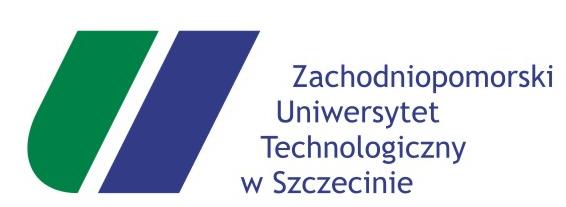 UMOWA NR …./ATT-…./zo/17 - WZÓRzawarta w trybie art. 4 pkt 8w dniu 04.09.2017 r. w Szczecinie, pomiędzy Zachodniopomorskim Uniwersytetem Technologicznym w Szczecinie, 70-310 Szczecin, al. Piastów 17, NIP 852-254-50-56,
REGON  320588161,reprezentowanym przez:1.Kanclerza                                                        - mgr  inż. Jarosława POTACZKA2.Kwestora                                                         - mgr  Edwarda  ZAWADZKIEGOzwanym dalej „Zamawiającym” ………………… …… zamieszkałym przy ul. ……………, ……………………, prowadzącym działalność gospodarczą pod nazwą ………….., NIP:………………………., REGON:……………. zwanym w dalszej treści umowy „PROJEKTANTEM” 1Przedmiotem niniejszej umowy jest wykonanie przez Projektanta na rzecz Zamawiającego dokumentacji projektowej pozwolenia na budowę w oparciu o program funkcjonalno-użytkowy dla zadania: „Budowa dwóch szybów z montażem dźwigów w budynku Wydziału Inżynierii Mechanicznej i Mechatroniki  - ZADANIE 1” przy al. Piastów 19 w Szczecinie, zwanej dalej „dokumentacją” lub „przedmiotem umowy” Zakres prac :Zakres prac obejmuje opracowanie wielobranżowej dokumentacji projektowej na wykonanie robót związanych z budową dwóch szybów z montażem dźwigów w budynku WIMiM, w tym: Wykonanie projektów budowlanych i wykonawczych we wszystkich niezbędnych do realizacji zadania branżach w oparciu o program funkcjonalno - użytkowy,Opracowanie specyfikacji technicznych wykonania i odbioru robót budowlanych (STWiOR),Sporządzenie kosztorysów inwestorskich wraz z przedmiarami robót, zgodnie z Rozporządzeniem Ministra Infrastruktury z dnia 18 maja 2004 r., Dz.U. 2004 nr 130 poz. 1389, oraz WKIUzyskanie koniecznych uzgodnień, decyzji, postanowień, ekspertyz, odstępstw i opinii,Przygotowanie wniosku i złożenie go w urzędzie w celu wydania ostatecznej decyzji o pozwoleniu na budowę,Uzyskanie w imieniu Zamawiającego ostatecznej decyzji o pozwoleniu na budowę,Udzielenie odpowiedzi na zapytania oferentów biorących udział w postępowaniu przetargowym na roboty objęte projektem,Pełnienie nadzoru autorskiego.Dokumentację należy przekazać Zamawiającemu w następującej formie:Projekty budowlane i wykonawcze po 5 kompletów w formie papierowej i 2 egz. w formie elektronicznej w programie CAD i formacie PDF (niezależnie od ilości złożonej
w Urzędzie Miejskim).Oddzielnie dla każdej z branż kosztorysy inwestorskie, przedmiary robót oraz zbiorcze zestawienia kosztorysów: 2 komplety w wersji papierowej i elektronicznej w formacie PDF, programie ATH (kosztorysy, przedmiary robót) i Excel (zestawienie kosztorysów).Oddzielnie dla każdego rodzaju robót specyfikacje techniczne wykonania i odbioru robót dla wszystkich branż w 2 kompletach wersji papierowej i elektronicznej w formacie PDF 
i programie Word.Przekazanie dokumentacji projektowo – kosztorysowej i STWiOR nastąpi na podstawie protokołu zdawczo – odbiorczego. W przypadku konieczności naniesienia zmian i poprawek protokół ostateczny zostanie podpisany z dniem ich dokonania. Do protokołu zostanie załączone oświadczenie Projektanta, iż dokumentacja jest zgodna z zamówieniem, zasadami wiedzy technicznej, obowiązującymi przepisami i normami, jest kompletna z punktu widzenia celu jakiemu ma służyć oraz że jest uzgodniona w poszczególnych branżach i w pełni wystarcza do całkowitej realizacji określonego dokumentacją zadania. Projektant jest zobowiązany uzyskać akceptację Użytkownika na zaprojektowane rozwiązania.Przekazanie potwierdzenia złożenia wniosku o wydanie ostatecznej decyzji o pozwoleniu na budowę nastąpi na podstawie protokołu zdawczo – odbiorczego.Prace projektowe należy wykonać zgodnie z art. 29 ust. 3 PZP:Ust. 3. Przedmiotu zamówienia nie można opisywać przez wskazanie znaków towarowych, patentów lub pochodzenia, chyba że jest to uzasadnione specyfikacją przedmiotu zamówienia 
i Zamawiający nie może opisać przedmiotu zamówienia za pomocą dostatecznie dokładnych określeń, a wskazaniu takiemu towarzyszą wyrazy „ lub równoważny ”Na ewentualne umieszczenie w dokumentacji znaku towarowego, patentu lub pochodzenia Projektant musi uzyskać pisemną zgodę Zamawiającego. 2Projektant zobowiązuje się wykonać i wydać Zamawiającemu dokumentację objętą zakresem niniejszej Umowy:dokumentacja projektowa i kosztorysowa:projekt budowlany wraz z uzyskaniem niezbędnych uzgodnień, decyzji, odstępstw ekspertyz, postanowień i opinii, oraz złożenie wniosku w Urzędzie Miejskim w Szczecinie w celu uzyskania ostatecznej decyzji o pozwoleniu na budowę – w terminie do 80 dni od podpisania umowy; projekt wykonawczy, przedmiary, kosztorysy inwestorskie i specyfikacje techniczne wykonania i odbioru robót – w terminie do 30 dni od daty złożenia wniosku w Urzędzie Miejskim,nadzór autorski:przewiduje się maksymalnie 6 pobytów na budowie przez okres realizacji robót,cena nadzoru autorskiego jest wliczona w cenę oferty,realizacja nadzoru autorskiego w terminie do 48 miesięcy od odbioru dokumentacji projektowej bez uwag lub, w przypadku  zakończenia  realizacji robót we wcześniejszym terminie – do terminu odbioru końcowego robót od Wykonawcy.Przy wykonywaniu umowy Projektant zobowiązany jest do współdziałania z Zamawiającym 
w zakresie niezbędnym do wykonania przedmiotu umowy, w szczególności stosowania się do jego wskazówek.Ze strony Zamawiającego osobami upoważnionymi do współdziałania przy wykonywaniu umowy oraz nadzorowania prac Projektanta są: Przedstawiciel Użytkownika – ……………………… – Kierownik ProjektuPrzedstawiciel Działu Technicznego - Anna Marel –Palenica  Kierownik Działu TechnicznegoOsobą upoważnioną ze strony Projektanta do współdziałania w zakresie realizacji niniejszej umowy jest: ……………………….. 3Projektant ponosi pełną odpowiedzialność za działanie lub zaniechanie osób, którymi posłuży się przy wykonywaniu przedmiotu umowy 4Za wykonanie przedmiotu umowy i przeniesienie praw autorskich stosownie do treści § 7 umowy, Projektant otrzyma wynagrodzenie na łączną wartość …………… zł brutto wraz z obowiązującym podatkiem VAT (słownie: ……………….złotych …../100 brutto), w tym:Za wykonanie dokumentacji projektowej i kosztorysowej i pełnienie nadzoru autorskiego na łączną wartość …………… zł brutto, w tym:za wykonanie dokumentacji projektowo-kosztorysowej, STWiOR wraz ze złożeniem wniosku w urzędzie w celu wydania decyzji o pozwoleniu na budowę i otrzymaniu ostatecznej decyzji o  pozwoleniu na budowę, o których mowa w  1 ust 1 pkt ppkt.1-6. tj.  ………………….. zł brutto;cena nadzoru autorskiego (max. 6 wizyt na budowie w trakcie trwania realizacji) jest wliczona w cenę wykonania dokumentacji.Wynagrodzenie Projektanta za wykonanie dokumentacji projektowej i kosztorysowej ustala się jako ryczałtowe, po wykonaniu dokumentacji i odbiorze dokumentacji przez Zamawiającego bez uwag będzie płatne na podstawie faktur, w następujący sposób:Faktura końcowa  w wysokości wskazanej w ust. 1 pkt. 1.1 lit. a), tj.  …………. zł brutto za wykonanie dokumentacji projektowej i kosztorysowej, oraz specyfikacji technicznych wykonania i odbioru robót wraz ze złożeniem wniosku w urzędzie w celu wydania decyzji o pozwoleniu na budowę i uzyskanie ostatecznej decyzji o pozwoleniu na budowę. Podstawą do wystawienia faktury będzie protokół zdawczo – odbiorczy dokumentacji projektowej i kosztorysowej, STWiOR bez uwag, dokument potwierdzający złożenie wniosku o wydanie ostatecznej decyzji o pozwoleniu na budowę oraz ostateczna decyzja o pozwoleniu na budowę, zgodnie  1 ust 1 pkt 6.Wynagrodzenie płatne będzie w terminie 21 dni od dnia doręczenia Zamawiającemu prawidłowo wystawionych faktur.Zapłata nastąpi na rachunek bankowy  wskazany przez Projektanta w fakturze, przy czym za dzień zapłaty uważa się datę obciążenia rachunku Zamawiającego. 5Projektant udziela rękojmi i gwarancji na wykonanie dokumentacji na okres 48 miesięcy licząc od dnia dokonania jej odbioru końcowego bez uwag.Jeżeli przedmiot umowy ma wady, przez które należy rozumieć także niezgodność dokumentacji 
z wymaganiami Zamawiającego, Zamawiający może odmówić odbioru przedmiotu umowy do czasu usunięcia tych wad (poprawek w dokumentacji) z zachowaniem prawa do naliczenia kar umownych. W przypadku nie usunięcia wad (poprawek w dokumentacji) w wyznaczonym przez Zamawiającego terminie, nie dłuższym niż 5 dni, Zamawiający będzie uprawniony z zachowaniem prawa do naliczenia kar umownych, do odstąpienia od niniejszej umowy w całości lub części, lub powierzenia usunięcia wad innemu  podmiotowi na koszt i ryzyko Projektanta, na co Projektant wyraża zgodę. Projektant nie może odmówić usunięcia wad bez względu na wysokość związanych z tym kosztów. 6W razie zwłoki w wykonaniu przedmiotu umowy Projektant zapłaci Zamawiającemu karę umowną w wysokości 100,00 zł za każdy dzień zwłoki, liczony od terminów umownych zakończenia prac, o których jest mowa w  2 ust. 1 pkt 1.1 lit.  a); W razie uchybienia terminu wskazanego w § 5 ust. 2 Projektant, lub terminu wyznaczonego przez Zamawiającego na usunięcie wad stwierdzonych w chwili odbioru lub terminu wyznaczonego przez Zamawiającego do dokonania określonej czynności w ramach pełnienia nadzoru autorskiego, zapłaci Zamawiającemu karę umowną w wysokości 100,00 zł za każdy dzień zwłoki.Z tytułu odstąpienia od umowy z przyczyn leżących po stronie Projektanta, Projektant zapłaci Zamawiającemu karę umowną w wysokości 15 % łącznego wynagrodzenia brutto Projektanta, 
o którym mowa w § 4 ust. 1 umowy, tj. kwoty ……. zł brutto,Z tytułu odstąpienia od umowy przez Projektanta z winy leżącej po stronie Zamawiającego, Zamawiający zapłaci karę umowną w wysokości 15% łącznego wynagrodzenia brutto Projektanta, o którym mowa w § 4 ust. 1 umowy, tj. kwoty …………… zł brutto.Za niestawiennictwo na czynności nadzoru autorskiego, z winy Projektanta, Projektant zapłaci Zamawiającemu karę umowną w wysokości 300 zł; kara ta może być ponawiana;  Za prace wykonane do dnia odstąpienia od umowy z przyczyn leżących po stronie Zamawiającego, Projektantowi należy się wynagrodzenia za wykonane prace w wysokości, która będzie odpowiadać częściowej wartości łącznego wynagrodzenia brutto Projektanta, o którym mowa w § 4 ust. 1 umowy.Zamawiającemu przysługuje prawo do dochodzenia odszkodowania na zasadach ogólnych, ponad wysokość zastrzeżonych kar oraz w innych wypadkach nienależytego wykonania zobowiązania.Kary umowne podlegają kumulacji i stają się wymagalne z chwilą zaistnienia podstaw 
do ich naliczenia,Odstąpienie od umowy nie ma wpływu na możliwość dochodzenia kar umownych naliczanych do dnia odstąpienia.Zamawiający zapłaci Wykonawcy odsetki ustawowe za opóźnienie w zapłacie wynagrodzenia.Maksymalna wysokość kar nie może być większa niż 20% wynagrodzenia Projektanta. 7 Z chwilą przekazania Zamawiającemu dokumentacji projektowej (Dzieła) Projektant przenosi na Zamawiającego majątkowe prawa autorskie do powstałego w ten sposób Dzieła na wszystkich polach eksploatacji wskazanych w art. 50 ustawy z dnia 4 lutego 1994 r. o prawie autorskim 
i prawach pokrewnych (tekst jednolity Dz. U. z 2006 r. Nr 90, poz. 631 z póz. zm.) – zwanej dalej „UoPAiPP” – a nadto:a.	Prawo do pełnego i nieograniczonego korzystania z Dzieła przez Zamawiającego lub dowolny wskazany przez niego podmiot na potrzeby przygotowania, prowadzenia i udzielenia dowolnej liczby i rodzaju zamówień publicznych, które dotyczą Dzieła (w szczególności wykorzystania go jako opisu przedmiotu zamówienia, bądź części opisu przedmiotu zamówienia, w tym opisu przy udzielaniu zamówień na wykonanie robót budowlanych oraz świadczenie usług nadzoru autorskiego), bez względu na to, czy udzielenie zamówienia wymagać będzie stosowania ustawy PZP, a także bez względu na tryb udzielenia zamówienia i bez względu na podmiot wykonujący zamówienie;b.	Prawo do pełnego i nieograniczonego korzystania z Dzieła w ramach sprawowania nadzoru autorskiego, bez względu na to jaka osoba będzie wykonywała usługi, nadzoru autorskiego, jak też bez względu na to czy osobom wykonującym usługi nadzoru autorskiego przysługiwać będą autorskie prawa osobiste do Dzieła, z zastrzeżeniem dodatkowych postanowień ust. 1 lit. c;c.	Prawo do wykonywania przez Zamawiającego lub wskazany przez niego podmiot zależnych praw autorskich w odniesieniu do Dzieła, w tym prawo ingerowania i dokonywania przez Zamawiającego (lub dowolne osoby wskazane przez Zamawiającego) zmian w Dziele (w tym również ingerowania i zmian dokonywanych w ramach usług nadzoru autorskiego, bez względu na to, kto będzie wykonywał usługi nadzoru autorskiego, jak też bez względu na to, czy osobom wykonującym usługi nadzoru autorskiego przysługiwać będą autorskie prawa osobiste do Dzieła), w przypadkach, w których Zamawiający uzna to za stosowne;Prawo do wykonywania na potrzeby Zamawiającego lub dowolnych innych osób utrwalania 
i zwielokrotniania Dzieła dowolną techniką, w tym techniką drukarską, reprograficzną, poprzez zapis magnetyczny oraz techniką cyfrową;Prawo do wprowadzania treści Dzieła do pamięci komputera oraz do innych baz danych, w tym Internetu;Prawo do dokonywania graficznej obróbki Dzieła (w tym komputerowej);Prawo do wprowadzania Dzieła do treści umów na zamówienia publiczne, w tym roboty budowlane objęte Dziełem, a także użyczenia i najmu oryginału lub egzemplarzy nośnika, na którym nastąpiło przekazanie Dzieła;Prawo do publicznego odtworzenia, prezentacji lub wglądu czy innego zapoznania z treścią Dzieła przez dowolne osoby, w szczególności w sytuacji, w jakiej jest to wymagane ustawą PZP oraz ustawą o dostępie do informacji publicznej;Prawo do tłumaczenia treści Dzieła w całości lub w części na języki obce;Prawa ujęte w ppkt. a) ÷ i) dotyczą zarówno oryginału Dzieła jak i jego kopii.Korzystanie z praw przeniesionych stosownie do postanowień ust. 1 lit. a) ÷ i) jest możliwe zarówno na obszarze Polski jak i poza jej granicami, oraz nie jest ograniczone w czasie i nie będzie podlegało wypowiedzeniu przez twórców Dzieła.Projekt wyraża zgodę na rozporządzanie i korzystanie z opracowań Działa dokonanych przez Zamawiającego lub osoby działające na jego zlecenie.Projektant oświadcza, iż wykonywanie autorskich praw osobistych twórców Dzieła nastąpi 
w sposób, który nie ograniczy Zamawiającego w korzystaniu z Dzieła w zakresie i w granicach określonych Umową, w tym w szczególności korzystania z Dzieła na polach  eksploatacji wymienionych w ust. 1 lit. a) ÷ j). § 8Integralną częścią niniejszej umowy jest oferta Projektanta z dnia ……….2017 r. § 9Wszelkie zmiany niniejszej umowy będą odbywały się w formie aneksów sporządzonych na piśmie, za zgodą obydwu stron, pod rygorem nieważności.§ 10Umowa ta, jak również wszelkie sprawy nią nieuregulowane, podlegają prawu  polskiemu.§ 11W kwestiach nieuregulowanych niniejszą umową obowiązują przepisy powszechnie obowiązujące, 
w tym przepisy Kodeksu Cywilnego, Ustawy Prawo Budowlane i Ustawy 
o prawie autorskim i prawach pokrewnych i PZP.§ 12Ewentualne spory mogące powstać na tle realizacji niniejszej umowy będą  rozstrzygane przez właściwy sąd powszechny dla siedziby Zamawiającego.§ 13Umowę uważa się za zawartą z chwilą podpisania przez drugą ze stron, a jeżeli ta strona nie opatrzyła podpisu datą, dniem zawarcia umowy jest dzień wskazany na wstępie umowy.§ 14Umowę sporządzono w dwóch jednobrzmiących egzemplarzach, po jednym dla każdej 
ze stron. ZAMAWIAJĄCY                                                                                     PROJEKTANT						 